tarjetas de espías de Trigonometría: agentes secretostarjetas de espías de Trigonometría: agentes secretostarjetas de espías de Trigonometría: Agentes encubiertostarjetas de espías de Trigonometría: Agentes encubiertos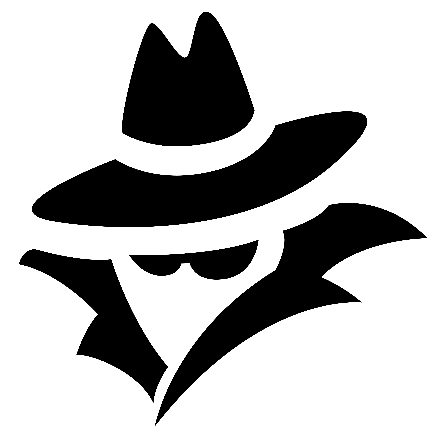 Agentes SecretosAgentes SecretosAgentes SecretosAgentes SecretosAgentes SecretosAgentes SecretosSimplifica:Tarjeta A – 4 puntosVerifica:Tarjeta B – 3 puntosSimplifica:Tarjeta C – 4 puntosVerifica:Tarjeta D – 4 puntosSimplifica:Tarjeta E – 4 puntosVerifica:Tarjeta F – 3 puntos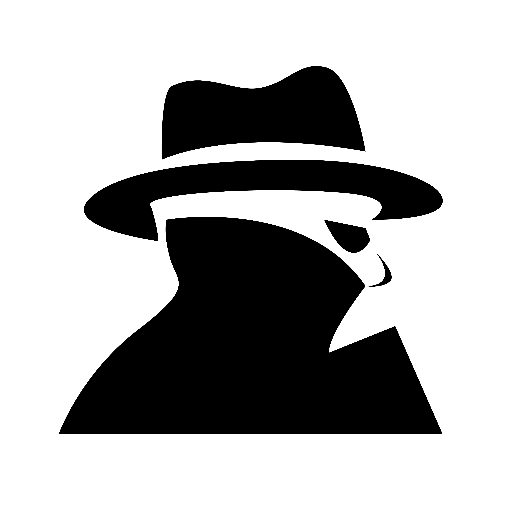 Agentes EncubiertosAgentes EncubiertosAgentes EncubiertosAgentes EncubiertosAgentes EncubiertosAgentes EncubiertosSimplifica:Tarjeta U – 6 puntosVerifica:Tarjeta V – 6 puntosSimplifica:Tarjeta W – 5 puntosVerifica:Tarjeta X – 6 puntosSimplifica:Tarjeta Y – 5 puntosVerifica:Tarjeta Z – 6 puntos